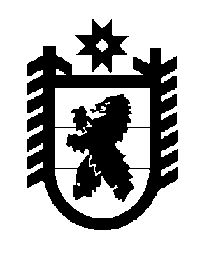 Российская Федерация Республика Карелия    ПРАВИТЕЛЬСТВО РЕСПУБЛИКИ КАРЕЛИЯРАСПОРЯЖЕНИЕот  27 февраля 2018 года № 165р-Пг. Петрозаводск В соответствии с Законом Республики Карелия от 6 июня 2000 года
№ 414-ЗРК «Об управлении и распоряжении государственным имуществом Республики Карелия», с учетом обращения Фонда поддержки социальных инициатив Газпрома от 1 февраля 2018 года № 93 ВП-18:1. Принять в государственную собственность Республики Карелия 
от Фонда поддержки социальных инициатив Газпрома по договорам пожертвования имущество согласно приложениям 1, 2 к настоящему распоряжению.2. Министерству по делам молодежи, физической культуре и спорту Республики Карелия заключить договоры пожертвования имущества, подписать передаточные акты.3. Министерству имущественных и земельных отношений Республики Карелия закрепить на праве оперативного управления за автономным учреждением Республики Карелия Центром спортивной подготовки «Школа высшего спортивного мастерства» имущество, указанное в приложениях 1, 2 к настоящему распоряжению. Глава Республики Карелия                                                                  А.О. ПарфенчиковПриложение 1 к распоряжениюПравительства Республики Карелияот 27 февраля 2018 года № 165р-ППереченьнедвижимого имущества, принимаемого в государственную собственность Республики Карелия от Фонда поддержки социальных инициатив Газпрома по договору пожертвования _____________Приложение 2 к распоряжениюПравительства Республики Карелияот 27 февраля 2018 года № 165р-ППереченьдвижимого имущества, принимаемого в государственную собственность Республики Карелия от Фонда поддержки социальных инициатив Газпрома по договору пожертвования ________________№ п/пНаименование имуществаАдрес местонахождения имуществаИндивидуализирующие характеристики имущества1.Физкультурно-оздорови-тельный комплекс с универсальным залом и бассейном г. Петрозаводск, ул. Ключевая, д. 10нежилое здание, 6-этажное, площадь 7170,4 кв. м, 2016 год ввода в эксплуатацию, кадастровый номер 10:01:0180103:1028, балансовая стоимость 488 490 000 рублей2.Котельная для физкуль-турно-оздоровительного комплекса с универсаль-ным залом и бассейномг. Петрозаводск, ул. Ключевая, строение 10анежилое здание, одноэтажное, площадь 50,2 кв. м, 2016 год ввода в эксплуатацию, кадастровый номер 10:01:0180103:1027,балансовая стоимость 21 726 000 рублей№ п/пНаименование имуществаКоличество, штукОбщая стоимость, рублей1234Защитная сетка с ячейкой 100х100х2,2 мм для освещения1859 908Универсальное табло для игровых видов спорта. Габаритный размер 2040х900 мм179 363Эллиптический тренажер Sports Art Fitness1132 666Эллиптический тренажер Sports Art Fitness1132 666Эллиптический тренажер Sports Art Fitness1132 666Велоэргометр Sports Art Fitness С-532U190 102Велоэргометр Sports Art Fitness С-532U190 102Беговая дорожка Sports Art Fitness1145 125Беговая дорожка Sports Art Fitness1145 125Велоэргометр Sports Art Fitness C-572R1129 552Велоэргометр Sports Art Fitness C-572R1129 552Ферма баскетбольная для соревновательного щита откатная складная181 093Ферма баскетбольная для соревновательного щита откатная складная181 0934-позиционная станция с перекрестной тягой1107 624Горизонтальный жим от груди158 600Жим вверх152 832Перекрестная тяга регулируемая (грузоблок)152 832Трибуна 3-рядная с пластиковыми креслами1 комплект581 758Беговая дорожка Sports Art Fitness1145 125Гриф W-образный, хромированный, гладкая втулка 50 мм14449Гриф хромированный, длина 1400 мм, гладкая втулка 50 мм14316Гриф олимпийский ВС, длина 2200 мм, гладкая втулка 50 мм5118 962Диск обрезиненный, еврокласс, 25 кг, красный18103 3801234Диск обрезиненный, еврокласс, 20 кг, синий2095 580Диск обрезиненный, еврокласс, 15 кг, желтый2076 331Диск обрезиненный, еврокласс, 10 кг, зеленый2468 363Диск обрезиненный, еврокласс, 5 кг, красный2037 739Стул офисный46766Диск обрезиненный, еврокласс, 2,5 кг, синий1421 495Диск обрезиненный, еврокласс, 1,25 кг, желтый1013 175Стойки волейбольные телескопические1 комплект15 344Гантель неразборная (классическая) с вращающейся хромированной ручкой, 6 кг24892Гантель неразборная (классическая) с вращающейся хромированной ручкой, 8 кг25461Сетка волейбольная соревновательная с карманами, тросом и антеннами1 комплект10 153Гантель неразборная (классическая) с вращающейся хромированной ручкой, 10 кг26024Гантель неразборная (классическая) с вращающейся хромированной ручкой, 12 кг26590Гантель неразборная (классическая) с вращающейся хромированной ручкой, 14 кг27157Защитные протекторы на телескопические стойки1 комплект6115Гантель неразборная (классическая) с вращающейся хромированной ручкой, 16 кг27725Гантель неразборная (классическая) с вращающейся хромированной ручкой, 18 кг28290Гантель неразборная (классическая) с вращающейся хромированной ручкой, 20 кг28857Ворота универсальные стальные 3х2 м с квадратной штангой 80х80 мм в комплекте с сетками1 комплект21 687Гантель неразборная (классическая) с вращающейся хромированной ручкой, 22 кг29427Сушитель для волос настенный1024 898Гантель неразборная (классическая) с вращающейся хромированной ручкой, 24 кг29990Гантель неразборная (классическая) с вращающейся хромированной ручкой, 26 кг210 5592-секционный шкаф2001 539 0031234Гантель неразборная (классическая) с вращающейся хромированной ручкой, 28 кг211 125Гантель неразборная (классическая) с вращающейся хромированной ручкой, 30 кг211 6891-секционный шкаф1290 715Гантель неразборная (классическая) с вращающейся хромированной ручкой, 32 кг212 881Гантель неразборная (классическая) с вращающейся хромированной ручкой, 34 кг213 448Скамья 1000 мм40126 950Гантель неразборная (классическая) с вращающейся хромированной ручкой, 36 кг214 015Гантель неразборная (классическая) с вращающейся хромированной ручкой, 38 кг214 586Гантель неразборная (классическая) с вращающейся хромированной ручкой, 40 кг215 149Гантель неразборная (классическая) с вращающейся хромированной ручкой, 42 кг215 716Рецепция в сборе1 комплект4392Гантель неразборная (классическая) с вращающейся хромированной ручкой, 44 кг216 284Стол офисный26317Стойка для хранения хромированных гантелей17249Стойка для хранения дисков, диаметр 50 мм212 230Стойка для хранения профессиональных гантелей217 997Скамья горизонтальная16335Скамья-стойка для жима штанги лежа19000Стул для жима сидя19000Скамья-стойка для жима под углом вверх19000Скамья для бицепса с сиденьем17845Скамья для приседания с ограничителями114 767Скамья для пресса27040Тренажер – штанга по ходовым с обратного наклона123 418Скамья-стойка для жима под углом вниз19000Ручка для тяги за голову, 1400 мм11732Ручка для тяги короткая изогнутая11437Ручка канатная11643Ручка для тяги W-образная11831Гантель хромированная 1 кг22794Гантель хромированная 2 кг229851234Гантель хромированная 3 кг23338Гантель хромированная 4 кг23763Скамья универсальная –15+90214 538Гантель хромированная 5 кг24091Скамья для скручивания с переменным углом110 153Гантель хромированная 6 кг24362Гантель хромированная 7 кг24595Гантель хромированная 8 кг24830Гантель хромированная 9 кг25066Гантель хромированная 10 кг25305Щит баскетбольный игровой на стальной раме с металлическим обрамлением243 376Кольцо с амортизатором212 576Сетка для кольца22195Скамейки гимнастические 2 м416 155Судейская вышка в комплекте с сиденьем16115Брусья-пресс111 306Вертикальная тяга124 571Горизонтальная тяга125 725Грудь-машина, задние дельты130 916Бицепс-машина130 916Трицепс-машина135 530Разгибатель спины133 223Жим ногами горизонтальный (грузоблок)134 376Сгибание ног лежа (грузоблок)130 916Разгибание ног сидя (грузоблок)130 916Пресс-машина (грузоблок)147 064Сведение-разведение ног (грузоблок)130 916Жим ногами под углом 400127 455Ручка для тяги за голову, 1100 мм12263Ручка для тяги на трицепс11460Ручка для тяги закрытая23475Ручка для тяги прямая 470 мм22542Итого6 523 110